Практическое занятие №9ОЦЕНКА КАЧЕСТВА ПЕРОПУХОВОГО СЫРЬЯОценка качества проводится согласно ГОСТ Р 53397-2009 «Сырье перопуховое. Технические условия».Настоящий стандарт распространяется на перопуховое сырье от сельскохозяйственной водоплавающей птицы - гусей, уток и сухопутной - кур, цесарок, индеек, полученное после убоя птицы, а также на перопуховое сырье, собранное от гусей в период естественной линьки, признанное государственной ветеринарной службой годным для использования при производстве перопуховых изделий и поставках на экспорт.Перопуховое сырье должно соответствовать требованиям настоящего стандарта, ветеринарного законодательства, установленным нормативными правовыми актами Российской ФедерацииКачество пера и пуха зависит от:1- правильной организации ощипки,2- сборки, 3- сортировки, 4- условий хранения 5- транспортирования пера и пуха.Свежее нерассортированное перопуховое сырье по органолептическим ифизико-химическим показателям должно соответствовать характеристикам, указанным в таблице 1.Таблица 1 – Органолептические и физико-химические показатели свежего нерассортированного перопухового сырьяСодержание влаги в перопуховом сырье должно быть не более 13%.
Бывшее в употреблении перопуховое сырье ("куше") должно быть чистым, сухим, без плесневелого и гнилостного запаха, не иметь микробиальной порчи, повреждений молью, пухоедами.К свежему перопуховому сырью белого цвета относят сырье, в котором видно не более трех вкраплений цветного сырья на площади 20 дм.   При наличии более трех вкраплений сырье относят к цветному.Свежее рассортированное перопуховое сырье по органолептическим и физико-химическим показателям должно соответствовать нормативным правовым актам Российской Федерации и характеристикам, указанным в таблице 2.Таблица 2 - Органолептические и физико-химические показатели свежего рассортированного перопухового сырья

           Свежее нерассортированное гусиное перопуховое сырье, полученное в период естественной линьки, должно соответствовать характеристикам, указанным в табл. 3.         Таблица 3 – Показатели свежего нерассортированного гусиного перопухового  сырья, полученного в период естественной линьки.Содержание влаги в свежем рассортированном перопуховом сырье, собранном в период естественной линьки, - не более 13%, жира - не более 3%.Свежее перопуховое сырье, кроме индюшиного и подкрылка, а также сырье, бывшее в употреблении, соответствующее требованиям 5.1.3, используют для производства полуфабриката, предназначенного для изготовления изделий из него. Перопуховое сырье, бывшее в употреблении, несоответствующее 5.1.3, а также свежее индюшиное, подкрылок и примеси органического происхождения направляют на производство кормов.К белому гусиному перопуховому сырью, собранному в период естественной линьки, относят сырье, в котором видно не более двух вкраплений цветного сырья на площади 50 дм2. При наличии более двух вкраплений сырье относят к цветному.МаркировкаТару с перопуховым сырьем маркируют ярлыком, на котором указывают следующие реквизиты:- наименование предприятия-изготовителя, его подчиненность и товарный знак;
- вид сырья;
- цвет сырья;
- массу нетто и брутто;
- обозначение настоящего стандарта.Маркировка должна быть четкой, обеспечивающей сохранность надписи. Транспортная маркировка - по ГОСТ 14192 с нанесением манипуляционного знака "Боится сырости".По согласованию с покупателем на ярлыке могут быть указаны и другие реквизиты.Тару с перопуховым сырьем, предназначенным на экспорт, маркируют в соответствии с контрактом. УпаковкаПеропуховое сырье упаковывают раздельно по видам сырья (гусиное, утиное, куриное, цесариное, индюшиное, нерассортированное, рассортированное, свежее, бывшее в употреблении) и цвету (белое, цветное) в мешки льно-джуто-кенафные, мешки из упаковочной ткани отечественного производства, из упаковочной ткани зарубежного производства или из мешочной ткани по нормативным и техническим документам, обеспечивающей сохранность качества перопухового сырья.
Мешки зашивают хлопчатобумажными швейными нитками или шпагатом, обеспечивающими прочность зашива горловины мешка.Допускается использование возвратных мешков после их ветеринарно-санитарной обработки.Мешки, упаковочные материалы должны быть прочные, чистые и сухие, без постороннего запаха. Масса нетто одного мешка должна быть не более 30 кг. Допускается упаковка перопухового сырья массой нетто не более 80 кг, спрессованного в тюки.Перопуховое сырье, поставляемое на экспорт, должно быть упаковано в соответствии с контрактом.Правила приемкиПеропуховое сырье принимают партиями и сопровождают ветеринарным документом установленной формы.Партией считается любое количество перопухового сырья одного вида и качества, поставляемое одному заказчику и сопровождаемое одним документом, удостоверяющим качество и безопасность, и ветеринарным документом установленной формы.В документе, удостоверяющем качество и безопасность, указывают:- номер и дату его выдачи;- наименование, адрес предприятия-изготовителя;- изображение (при наличии) товарного знака (с логотипом при его наличии);
- наименование товара, вид, цвет, степень свежести и наличие сортировки (категория при наличии) перопухового сырья;- номер партии;- число упаковочных единиц перопухового сырья;- число единиц транспортной тары;- срок годности;- условия хранения;- обозначение настоящего стандарта;- информацию о подтверждении соответствия.Для проверки соответствия упаковки и маркировки требованиям настоящего стандарта всю партию перопухового сырья подвергают внешнему осмотру.Перопуховое сырье по качественным показателям принимают на основании документов поставщика и результатов испытаний, проведенных лабораторией потребителя в объеме, предусмотренном настоящим стандартом.При несоответствии показателей качества перопухового сырья, указанных в сопроводительном документе, с результатом испытаний лаборатории, испытания повторяют. Результаты повторных испытаний являются окончательными и распространяются на всю партию.
Методы контроляМетодика отбора проб для анализаПринцип отбора. Отдельные пробы (образцы) отбирают из разных мест партии в объеме 5%, но не менее трех упаковочных единиц. Из взятых образцов формируют лабораторную объединенную пробу, из которой отбирают образцы, требуемые для любых испытаний.ПриборыЛабораторный контейнер удобных размеров для перемешивания образца лабораторной объединенной пробы.Лабораторный контейнер размерами приблизительно 50х50 см и высотой 15 см.Деревянная крестовина для разделения содержимого лабораторного контейнера по диагонали.МетодикаОтбор лабораторной объединенной пробы проводят при температуре (20±0,2) °С и относительной влажности (65±2)%.Влажность образца для анализа должна быть 13%.Если необходимо провести анализ одной упаковочной единицы (мешок, тюк), то отбирают три точечных образца из трех разных уровней по высоте содержимого, т.е. сверху, из середины и снизу. Число взятых проб (образцов) должно соответствовать требованиям, приведенным в таблицах 4 и 5.Таблица 4 - Упаковочные единицы (место) с наполнением более 500 г
Таблица 5 - Упаковочные единицы (место) с наполнением менее 500 г
Если в партии несколько упаковочных единиц, пробы выбирают из разных мест всех упаковочных единиц.Количество проб отбирается в соответствии с данными таблиц, а также количеством сырья, которое должно браться из каждого места.Отдельные образцы составляют лабораторную объединенную пробу.Лабораторную объединенную пробу помещают в лабораторный контейнер и тщательно перемешивают.Если масса лабораторной объединенной пробы больше, чем необходимо для выполнения всех требуемых анализов, пробу переносят в контейнер Содержимое в контейнере равномерно распределяют и разделяют деревянной крестовиной по диагонали. Содержимое двух противоположных треугольников собирают и снова равномерно распределяют. Эту процедуру повторяют до тех пор, пока не останется такое количество лабораторной объединенной пробы, которое необходимо для предусмотренного анализа. Методика определения количественного состава перопухового сырья (ручной метод)Лабораторную объединенную пробу перопухового сырья разделяют вручную по видам, категориям, цвету и помещают в промаркированные отдельные лабораторные контейнеры.Содержимое каждого лабораторного контейнера взвешивают отдельно, чтобы затем определить его процентное содержание в лабораторной объединенной пробе.ПриборыКоробка черного цвета для ручного разделения, состоящая из:- ровного дна размерами 450х300 мм с перфорированной рамой для удобства вставки лабораторных контейнеров;- передней стенки высотой 150 мм, снабженной двумя достаточно широкими отверстиями, чтобы оператор мог опустить руку в ящик;- задней стенки высотой 300 мм;- двух боковых сторон, подходящих по профилю к передней и задней стенкам;- крышки для предупреждения тяги воздуха во время анализа, сделанной из стекла или другого прозрачного материала, чтобы было возможно отделять элементы;- лампы для освещения ящика.Лабораторные контейнеры для взвешивания с крышкой из алюминия или другого легкого антисептического материала для хранения и взвешивания различных элементов пера и пуха вместимостью до 300 смПинцет, пригодный для захвата одиночных элементов.Аналитические весы точностью до 0,1 мг по ГОСТ 24104.Лабораторные контейнеры для смешивания с размерами основания 300х300 мм и высотой 150 мм.Отбор и подготовка образцов для анализаИз лабораторной объединенной пробы отбирают образец для испытания не менее 30 г, помещают его в лабораторный контейнер для перемешивания и перемешивают вручную до получения однородности.Из различных мест лабораторного контейнера отбирают три образца для испытания, каждый массой 6 г, взвешенный с точностью до 1 мг для сырья с ожидаемым содержанием пуха, равным или меньше 30% и 4 г для сырья с ожидаемым содержанием пуха более 30%.Каждый образца* для испытания помещают в отдельный лабораторный контейнер. Соответствует оригиналу. - Примечание изготовителя базы данных.
Одновременно анализируют не менее двух образцов.Если среднее значение анализа компонентов отличается более чем на 10%, проводят анализ третьего образца. Анализ должен проводить опытный оператор.МетодикаТемпература воздуха в комнате, где проводят анализ, должна быть (20±0,2) °С, относительная влажность - (65±2)%. Первое разделениеМаркируют лабораторные контейнеры для взвешивания (8.2.2) как  A,B,C1,C2, D, E и Q, взвешивают их вместе с крышками с точностью до 0,1 мг. Помещают один из взвешенных анализируемых образцов (8.3.1) в коробку для разделения (8.2.1).Вначале пинцетом удаляют из анализируемого образца все перо:- проводят перья между указательным и большим пальцами для удаления всех пуховых ворсинок или засоренности, которая застряла в них.Идентифицируют одиночные компоненты, которые выбраны из анализируемого образца, и помещают их в лабораторные контейнеры для взвешивания, как показано в таблице 6.Таблица 6 - Первое разделение компонентов и наименование лабораторных контейнеров

           Взвешивают содержимое лабораторных контейнеров, обозначая массу в граммах с точностью до 0,1 мг.	Массу, потерянную во время первого разделения, %, рассчитывают по формуле                                             (1)
где  M1 - масса образца, анализируемого при первом разделении;

А+В+С1+С2+D+Е+Q  - массы содержимого лабораторных контейнеров.В случае, если расчеты дают потерю массы более 2% M1, необходимо провести анализ третьего испытуемого образца.Второе разделениеПомещают содержимое лабораторных контейнеров после первичного разделения в лабораторный контейнер для смешивания (8.2.5) и перемешивают рукой содержимое до однородности. Берут три испытуемых образца из различных мест лабораторного контейнера для перемешивания пробы для составления представительного образца. Эта масса должна быть не менее 0,2 г. Массу взвешивают с точностью до 0,1 мг.Маркируют лабораторные контейнеры для взвешивания (8.2.2), как F, G, H, I и K , взвешивают их с крышками с точностью до 0,1 мг.Приступают ко второму разделению образца пробы с выделением мелкого и шейного пера с помощью пинцета.Удаляют не намотанный пуховой ворс и намотанное незрелое перо.Встряхивают каждый одиночный кластер, шейное и мелкое перо пять раз вверх и вниз, и снова вверх. После этого осторожно смахивают их по мере того, как опускают и снова поднимают лабораторный контейнер для перемешивания. Осторожно удаляют пинцетом намотанное незрелое перо, оставляя накрученный пуховой ворс. Если при удалении незрелого пера вытягивается пуховой ворс, то его помещают в лабораторный контейнер F, предназначенный для пуха, мелкого и шейного пера.Когда эта операция будет завершена, помещают пух, шейное и мелкое перо в лабораторный контейнер для взвешивания F, а другие элементы после их идентификации - в соответствующие лабораторные контейнеры для взвешивания, как это показано в таблице 7.Таблица 7 - Второе разделение элементов и наименование соответствующих лабораторных контейнеровВзвешивают содержимое этих лабораторных контейнеров, обозначив массу в граммах (с точностью до 0,1 мг).Массу, потерянную во время второго разделения, %, рассчитывают по формуле
, (2)
где  - масса пробы, взятая для составления представительного образца, анализированного во втором разделении;

F, G, H, I и K  - массы содержимого лабораторных контейнеров.

В случае, если расчеты показали, что потеряно более 2%, проводят анализ третьего испытуемого образца.
8.5 Расчет содержимого лабораторных контейнеров
8.5.1 Рассчитывают общее процентное содержание каждого компонента после обоих разделений в отношении к общему проанализированному количеству, как показано ниже.

Целое перо водоплавающей птицы
 .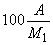 
Целое перо сухопутной птицы
 .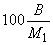 
Ломаное и испорченное перо водоплавающей птицы
 .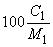 
Ломаное и испорченное перо сухопутной птицы
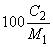 
Стволовое перо .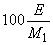 
Пуховой кластер, шейное и мелкое перо
.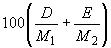 
Пуховой ворс
 .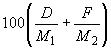 
Незрелое перо водоплавающей птицы
.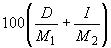 
Незрелое перо сухопутной птицы
 .
Засоренность
. 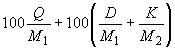 Результат представляет собой среднеарифметическое определений двух анализируемых образцов, округленное до ближайшего целого.Протокол испытанийПротокол испытаний должен содержать, по крайней мере, следующую информацию:- ссылку на настоящий стандарт;- символы, маркировку и другие обозначения, используемые для идентификации анализируемого материала;- среднеарифметическое результатов каждого компонента, выраженное в процентах;- любое отклонение от стандартной методики проведения и любые обстоятельства, которые могут отрицательно сказаться на результате.Транспортирование и хранениеПеропуховое сырье транспортируют железнодорожным, автомобильным и водным транспортом в крытых транспортных средствах в соответствии с правилами перевозок грузов, действующими на транспорте данного вида.Перопуховое сырье хранят в сухом, вентилируемом помещении. Мешки, тюки с перопуховым сырьем укладывают в штабели высотой не более 3 м и шириной не более 4 м в ряду. Расстояние между штабелями должно быть 30-40 см, а между штабелями и стеной - 20 см.Мешки или тюки должны лежать на решетках, рейках или досках.Упругость пера и пуха определяют следующим образом: берут горсть пера и пуха и сильно сдавливают, затем пальцы руки быстро расправляют. Перо и пух, сохранившие свою естественную упругость, очень быстро возвращаются к первоначальному объему. Перо и пух, долго лежавшие в несоответствующих условиях или увлажненные, не достигают своего первоначального объема. Свежесть пера и пуха определяют органолептическим путем. Для этого из каждого тюка или мешка из разных его частей берут пробу и тщательно перемешивают. Полученную при смешивании среднюю пробу подвергают осмотру. Свежему перу присущи его натуральный цвет, блеск, отсутствие признаков потемнения, пластинки опахала не измятые и не скрученные. Очин блестящий и полупрозрачный. Перо, долгое время хранившееся, бывшее в употреблении («спалое» и «малоспалое»), не имеет уже характерного блеска, тускнеет или темнеет. Очин тусклый, непрозрачный, а у «спалого» пера конец очина пожелтевший или почерневший. Пластинки опахал у такого пера измяты или скручены, встречаются целые гнезда пера, свалявшегося в комья, или небольшие комочки пуха.Определение чистоты пера и пуха. Берут пробу так же, как и при определении свежести пера. Взятый образец пера и пуха встряхивают над чистым листом бумаги. Все имеющиеся в пере или пухе минеральные примеси (песок, пыль, камешки) падают на бумагу, которые затем взвешивают. Вес примесей, выраженный в граммах, показывает процентное содержание примесей в сырье. При осмотре пробы на чистоту обращают внимание на загрязненность пера кровью. Кровь способна быстро разлагаться с выделением аммиака и сероводорода, запах которых может распространиться на всю партию сырья. Процесс гниения крови при длительном хранении сырья может перейти и на все перо.Определение влажности пера и пуха. Перо, снятое с тушек битой птицы, имеет влажность от 15 до 20%. Такое перо при хранении способно слеживаться, согреваться и плесневеть. Влажность пера допускается до 12%. Перо такой влажности не дает ощущения сырости при сжатии в руке и сохраняет нормальную упругость. Влажность больших партий определяют весовым методом, путем высушивания навески из средней пробы сырья.Определение однородности пера и пуха проводят весовым методом. Для этих целей берут навеску из средней пробы пера до 50 г и пуха - до 20 г. Затем взятую навеску разделяют на составные части по размеру и по видам птицы. Каждую выделенную часть отдельно взвешивают и выражают в процентах к массе.Определение повреждений пера и пуха молью и пероедом. Большой вред наносят перу и пуху моль и пероеды. Моли, откладывает свои яички на опахале пера, из яичек появляются личинки, которые и питаются перовым веществом, оставляя на опахалах выеденные места, напоминающие по своей форме личинку моли. Кроме того, при встряхивании пера остается большое количество перовой пыли округлой формы. Перо, поврежденное молью, не закупают. Другим вредителем пера и пуха является пероед. По внешнему виду пероеды сходны с обыкновенной вошью, но в отличие от вшей имеют не сосущие ротовые органы, а грызущие. Пероеды имеют на теле многочисленные щетинки. Развитие пероедов протекает целиком на теле птицы и длится от двух недель до месяца. Самка откладывает яйца овальной формы, с крышечкой, приклеивая их к перьям. После трех линек личинка превращается в полуврослую особь. Пероеды питаются пером. Повреждение пера и пуха определяют по выпадению отъеденных бородок и лучей при встряхивании взятой для анализа пробы. На курах встречается до 12 видов пероедов, на утках до 5 и т. д. Куриные пероеды влияют на яйценоскость кур, нарушают нормальный рост цыплят. Борьбу с пероедами ведут путем уничтожения их с параллельной дезинфекцией помещений. Птиц обрабатывают фтористым натром, препаратом ДДТ в порошке.Наименование показателяХарактеристика и норма выхода перопухового сырьяХарактеристика и норма выхода перопухового сырьяХарактеристика и норма выхода перопухового сырьяНаименование показателягусиногоутиногокуриного, цесариного и индюшиногоВнешний видЧистое, цельное, упругоеЧистое, цельное, упругоеЧистое, цельное, упругоеЗапах Естественный, без гнилостного, плесневелого и других посторонних запаховЕстественный, без гнилостного, плесневелого и других посторонних запаховЕстественный, без гнилостного, плесневелого и других посторонних запаховМассовая доля, %, не менее17,04,0-Массовая доля мелкого и среднего пера, %, не менее50,554,060,0Массовая доля крупного пера, %, не более7,016,011,5Массовая доля подкрылка, %, не более5,05,07,0Массовая доля недозрелого пера, %, не более13,013,013,0Массовая доля ломаного пера, %, не более1,01,52,0Массовая доля засоренности, %, не более6,56,5-Примечание - Допускается поставка гусиного и утиного перопухового сырья от гусят и утят с массовой долей пуха не менее 1%.Примечание - Допускается поставка гусиного и утиного перопухового сырья от гусят и утят с массовой долей пуха не менее 1%.Примечание - Допускается поставка гусиного и утиного перопухового сырья от гусят и утят с массовой долей пуха не менее 1%.Примечание - Допускается поставка гусиного и утиного перопухового сырья от гусят и утят с массовой долей пуха не менее 1%.Наименование показателяХарактеристика и норма перопухового сырьяХарактеристика и норма перопухового сырьяХарактеристика и норма перопухового сырьяХарактеристика и норма перопухового сырьяХарактеристика и норма перопухового сырьяХарактеристика и норма перопухового сырьяПухПухПеро покровноеПеро покровноеПеро покровноеПодкрылокгусиныйутиныйгусиноеутиноекуриное и цесариноеВнешний видЧистый, упругий, без пожелтенияЧистый, упругий, без пожелтенияЧистое, цельное, упругоеЧистое, цельное, упругоеЧистое, цельное, упругоеЧистыйЗапахЕстественный, без гнилостного, плесневелого и других посторонних запаховЕстественный, без гнилостного, плесневелого и других посторонних запаховЕстественный, без гнилостного, плесневелого и других посторонних запаховЕстественный, без гнилостного, плесневелого и других посторонних запаховЕстественный, без гнилостного, плесневелого и других посторонних запаховЕстественный, без гнилостного, плесневелого и других посторонних запаховМассовая доля компонентов, %Массовая доля компонентов, %Массовая доля компонентов, %Массовая доля компонентов, %Массовая доля компонентов, %Массовая доля компонентов, %Массовая доля компонентов, %Пух, не менее55,022,52,02,0--Перо мелкое гусиное, утиное, не менее22,538,020,025,0--Перо среднее гусиное, утиное, не более15,028,544,541,5--Перо среднее и мелкое куриное, не менее----65,0-Перо крупное, не болееНе допускаетсяНе допускается19,014,015,0-Подкрылок, не болееНе допускаетсяНе допускается3,53,55,5-Перо недозрелое, не более1,51,53,53,55,0-Перо ломаное, не более1,55,03,06,05,0-Массовая доля засоренности, не более4,54,54,54,54,54,5Наименование показателяХарактеристика и нормаВнешний видЧистое, упругое, зрелоеЗапахЕстественныйМассовая доля пуха, %, не менее25,0Массовая доля недозрелого пера, %, не более5,0Массовая доля среднего и мелкого пера, %, не менее66,0Массовая доля крупного пера, %, не более1,0Массовая доля подкрылка, %Не допускаетсяМассовая доля засоренности, %, не более3,0Примечание - Допускается поставка перопухового сырья, полученного от гусей в период естественной линьки, с массовой долей пуха не менее 10%, недозрелого пера - не более 13%.Примечание - Допускается поставка перопухового сырья, полученного от гусей в период естественной линьки, с массовой долей пуха не менее 10%, недозрелого пера - не более 13%.Число мест в партии, шт.Число упаковочных единиц (мест), отобранных для проб (образцов), шт.Масса каждого из трех отдельных образцов, которые должны браться из каждой пробы (образца) места, гОбщая масса, забираемая из партии, г1113540512342-1527042016-2534540526-5043542051-9053045091-150720420151-2801020600281-5001515675501-12002015900Свыше 120025151125Число мест в партии, шт.Число упаковочных единиц (мест), отобранных для проб (образцов), шт.Масса каждой из трех отдельных проб (образцов), которые должны браться из каждой пробы (образца) места, гОбщая масса, забираемая из партии, г11401202-9022012091-150314126151-280410120281-50067126501-120076126Свыше 120095135Примечания:1 Масса каждой из трех отдельных проб, которые отобраны из разных мест и общая масса, указанная в таблицах 4 и 5, должны быть соблюдены, если для проведения анализа необходима общая масса испытуемых образцов, равная или меньше той, что приводится в таблицах 4 и 5.
2 Общая масса испытуемых образцов, необходимая для проведения всех анализов, должна быть достаточной для выполнения всех требуемых анализов.
3 Если партия состоит из одного места массой менее 300 г, то лабораторную объединенную пробу составляют из всей массы, поэтому три отдельных образца не берутся.Примечания:1 Масса каждой из трех отдельных проб, которые отобраны из разных мест и общая масса, указанная в таблицах 4 и 5, должны быть соблюдены, если для проведения анализа необходима общая масса испытуемых образцов, равная или меньше той, что приводится в таблицах 4 и 5.
2 Общая масса испытуемых образцов, необходимая для проведения всех анализов, должна быть достаточной для выполнения всех требуемых анализов.
3 Если партия состоит из одного места массой менее 300 г, то лабораторную объединенную пробу составляют из всей массы, поэтому три отдельных образца не берутся.Примечания:1 Масса каждой из трех отдельных проб, которые отобраны из разных мест и общая масса, указанная в таблицах 4 и 5, должны быть соблюдены, если для проведения анализа необходима общая масса испытуемых образцов, равная или меньше той, что приводится в таблицах 4 и 5.
2 Общая масса испытуемых образцов, необходимая для проведения всех анализов, должна быть достаточной для выполнения всех требуемых анализов.
3 Если партия состоит из одного места массой менее 300 г, то лабораторную объединенную пробу составляют из всей массы, поэтому три отдельных образца не берутся.Примечания:1 Масса каждой из трех отдельных проб, которые отобраны из разных мест и общая масса, указанная в таблицах 4 и 5, должны быть соблюдены, если для проведения анализа необходима общая масса испытуемых образцов, равная или меньше той, что приводится в таблицах 4 и 5.
2 Общая масса испытуемых образцов, необходимая для проведения всех анализов, должна быть достаточной для выполнения всех требуемых анализов.
3 Если партия состоит из одного места массой менее 300 г, то лабораторную объединенную пробу составляют из всей массы, поэтому три отдельных образца не берутся.Наименование лабораторного контейнераКомпонент                     АЦелое перо водоплавающей птицыВЦелое перо сухопутной птицыC1Ломаное и испорченное перо водоплавающей птицыC2Ломаное и испорченное перо сухопутной птицыDПух, шейное и мелкое перо, пуховой ворс, недозрелое пероEСтволовое пероQЗасоренностьНаименование лабораторного контейнераЭлементFПуховое, шейное и мелкое пероGПуховой ворсHНедозрелое перо водоплавающей птицыIНедозрелое перо сухопутной птицыKЗасоренность